                                  DR. SHAKIRA GHAZANFAR 	December 2023Microbiologist & Probiotic SpecialistsSenior Scientific Officer(PARC. Pakistan Govt.  Since 2007)PERSONAL INFORMATIONFIELD OF SPECIALIZATION   Microbiology, (PhD)	Human and animal Probiotic Developer     (Major Field of specialization)	(Fine field Specialization)ACCOMPLISHMENTSEstablishment of Probiotic Development Lab, Islamabad, PakistanDevelopment of AI based probiotic prebiotic based Products (Animal Feed, Poultry feed, Human Food etc.) Developed a Bioinformatic tool (Probio predict) for prediction of the probiotic productFunding, execution and monitoring of development projects from different donor agencies Supervised/co-supervised more than 70 Ph.D./M. Phil/MS students Supervised /co-supervised International post doc StudentHippolyte T. Mouafo, Senior Scientist at Centre for food and nutrition research in Cameroon, TWAS-CUI postdoctoral fellowshipOrganized trainings/webinars/workers in Probiotic Genomics for National and International TraineesPublications: More than 100 National and International research articles and Editor of books on Probiotic, AIEditors: CRC Press, A Taylor and Francis Group. and Springer Nature; Probiotic and Machine LearningGuest Editor:  " /Applied Sciences/: https://www.mdpi.com/journal/applsci/special_issues/87PLDC349H".Guest Editor: Probiotics and Prebiotic: Back to Nature to Improve Health (biolifesas.org)Guest Editor: Life | Special Issue : Effects of Natural Products as Adjuvants on Animals (mdpi.com)Topic Coordinator: Frontier of NutritionReviewer: Scientific Report-Nature, Springer Nature, MDPI, Food, Microorganisms, Fermentation, Applied Sci.  Antibioticshttps://orcid.org/0000-0002-6277-5106Editorial Board Member, DIET FACTOR (Journal of Nutritional & Food Science)https://www.dietfactor.com.pk/index.php/dfSkills 	NGS based Product Development: Project writing and executionOrganizing trainings/workshops/webinars/online conferences PRINCIPAL INVESTIGATOR 	On goingAgricultural Linkage Programme (www.alp.gov.pk)	(2021	to	2024) Working as a Project Manager in ALP” Govt, of Pakistan Funder project (worth Rupee 10.00 Million Pak Rupee)Pakistani Probiotic Products, project aim.EDUCATIONPhD (Microbiology) 	Feb/012 – May/16Quaid-i-Azam University, Islamabad, PakistanResearch Area: Gut Microbial Genomics / Probiotic Product (PP)Defended successfully with 80% grades and distinction on May 2016M. Phil. (Microbiology) Quaid-i-Azam University, Islamabad, PakistanResearch Area: MicrobiologyDefended successfully with 80% grades and distinctionPROFESSIONAL EXPERIENCESenior Scientific Officer (SSO) 	Sep/15– dateNational Institute for Genomics and Advanced Biotechnology. (www.parc.gov.pk/index.php/en/nigab),Assistant Professor	Jun/16–dateDepartment of Animal Genomics and Biotechnology, degree awarding, PARC Institute for Advanced Sciences in Agricultural, Islamabad, Pakistan (www.parc.gov.pk/index.php)Teaching course: Rumen Biotechnology, Genomics, Food MicrobiologySupervise more than 100 Research Internees studentsProject Director/Principal Investigator	Jun/18–Jan20Punjab Agricultural Research Board (www.parb.agripunjab.gov.pkSuccessfully WIN “PARB 1002” project (worth Rupee 15.86 Million), from Punjab Agricultural Research Board todevelop the Animal Probiotic to Improve Milk Yield (Pakistan’s first NGS/genomic characterized indigenous Probiotic)Visiting Research Fellow/Consultant	Jan/19–dateSDA (www.sda.org)Providing livestock consultancy to farmers for improve milk yield (economic aspects of Pakistan)Visiting Research Fellow/Consultant	Jan/16–dateSDPI (www.sdpi.org)Scientific Officer (SO)	Sep/10–Sep/15Department of Animal Nutrition and Microbiology, (www.parc.gov.pk) NARC, PakistanActing Director	May/16 to Sep/16Institute for Microbial culture Collection of Pakistan, (IMCCP), (www.parc.gov.pk) NARC, Islamabad, PakistanResearch Assistant	March/08 to Aug/10Department of Animal Nutation, (www.parc.gov.pk) NARC, PakistanRADP Sub Project title: “Stair Step Heifer Development Program for Induction of Early Puberty”Visiting Lecturer in Zoology	Dec 06 – Dec 07Govt. Viqar-Un-Nisa, Post Graduates College, RawalpindiTeaching Zoology to BSc (final year students) EXPERIENCE 	More than 15 years’ experience in Health status and production enhancement through Microbial GenomicsDry Lab Skills:NGS DATA ANALYSIS: SMALL GENOME SEQUENCING: ALIGNMENT AND ASSEMBLY, FUNCTIONAL ANNOTATIONS.16 s r RNA gene sequencing: Phylogenetic analysis (DNA-seq,) for expression variations and comparative genomics for unveiling the adaptive evolution in probiotic bacteriaBLAST (Basic Local Alignment Search Tool), Sequence Analysis Tools, SNP effect, EBI-Tool- Protein Alignment, Multiple sequence alignment:Functional genomics: Using WGS/NGS platform for enhancement of animal/human productivityNGS applications in probiotic scienceI-TASSER (Iterative Threading ASSEmbly Refinement) for predicting three-dimensional structure model of proteinSNP detection using statistical analyses and association studies with probioticProbiotic markers/Genes and pathway analyses using RAST, PATRIC , Generous SoftwaresDeveloped a Bioinformatic tool (Probiopredict) for prediction of the probiotic productWet Lab Skills:Isolation of Bacteria: sampling, sample processing, media preparation, bacterial culturing, bacterial purification.Morphology and Biochemical Testing of Bacteria: Gram straining, Florescent Microscopy, API 50/20 kitsMolecular Testing of Bacteria: Bacterial DNA Extraction, Gel electrophoresis, nano-drop. PCR, SpectrophotometerProteomic: 2D Gel Electrophoresis classic and 2 DIGE, SDS PAGE and Agarose Gel ElectrophoresisGenomics: Whole genomics DNA Extraction (kit/ manual method)Probiotic: acid tolerance, bile tolerance, cholesterol lowing effect tests, phenol test, hemolytic testAMR: antimicrobial testing, antibiotic testing.Nano-particle synthesis:Microbial Gene Bank: More than 400 bacterial Isolates have been isolated and preserved at -80 oC Microbial based Product Development: Human as well as animal use microbial based feed and food productsStatistics and Software’s:     Descriptive statistics analysis and basic visualization in R, Working experience on Windows and Linux OS      Microsoft Excel, SPSS, MS-OFFICE, BioEdit and other Bioinformatics tools (BLAST, primer, ClustalW).ACADEMIC HONORS AND AWARD       Young Biotechnology Award 									2021Shakira Ghazanfar, Young Biotechnology Award by Society for uplifting of rural area (SURA), Agra, India.  Nov 12-   14 2021, held at College of Agriculture (Rukmani Devi Group) sarawali, India.ORGANIZER OF TRAINING/WORKSHOPS/WEBINERSOne Day NIGAB Webinar Series, Entitled Use of Advanced Molecular Techniques in Sustainable Agricultural, , 24 February 2023, ONLINE NIGAB, ISLAMABAD, PAKISTAN,2 days hands on training/workshop of Microbial NGS Data Analysis and Machine Learning, NIGAB, ISLAMABAD, PAKISTAN, 14, 15, December 2022. Chief Organizer of NIGAB Training, Islamabad Pakistan.One Day international Conference of Genomics of Beneficial Microbes; Chief Organizer Shakira Ghazanfar, One Day international Conference of Genomics of Beneficial Microbes, ONLINE NIGAB, ISLAMABAD, PAKISTAN, 23, December 2021One Day international Conference of Genomics of Animal Gut microbiota, 2022; Shakira Ghazanfar, One Day international Conference of Genomics of Animal Gut Microbes, ONLINE NIGAB, ISLAMABAD, PAKISTAN, 22, June 2022. One Day NIGAB Webinar Series, Entitled Use of Advanced Molecular Techniques in Sustainable Agricultural, , 11 October 2022, ONLINE NIGAB, ISLAMABAD, PAKISTAN,PAKISTAN PROBIOTIC DATABASE (PPD):PPD Stands for Pakistan Probiotics Database. It is a bioinformatics database designed to store, manipulate and download a project related data. The data stored in the database will include the metadata as well as the sequence data in order to perform the future data analysis. It is one of its own kinds of database in Pakistan with special focus over the control vocabulary of the projects plus with the mark of its beginning it has earned the title of Pakistan’s first Probiotic Database. The data present in the database currently is not public but only in the access of the ones present in our lab. The work has been ongoing on the project and it has achieved its basic structure, building and will acquire shape with time.Achievements: More than 100 bacterial isolates have been isolated and data recorded.MICROBIAL GENE BANK: NEXT GENERATION SEQUENCING (NGS)An important achievement of my career is that I am working for first time in the history of the country on the whole genome sequence (WGS) of lactic acid bacteria isolated from Nilli Ravi Buffalo gut and other Pakistani ecology. I initiated the project for the Establishment of NIGAB-Microbial Culture Collection (NMCC) at NARC. MNCC is a microbial gene bank for the preservation of the bacterial strains for future use in teaching, research and industrial application.Currently we have more than 300 microbial isolates in the NMCC including Pediococcus pentosaceus, Lactococcus lactis: Involved in the preparation of silage for improve milk yield in hot condition, Bacillus subtilis, Involved in the preparation of poultry feed for improve meat production, Bacillus tequilensis: Involved in the preparation of silage for improve milk yield in hot condition, Lactobacillus fermentum, Lactobacillus agilis, Lactobacillus delbrueckii: Main bacteria involved in the production of yogurt, Pediococcus acidilactici, Enterococcus faecalis, Weissella cibaria, Weissella confusa, Weissella bombi etc.Draft genome sequencing of Probiotic bacteriaGenomic data submission: https://www.ncbi.nlm.nih.govRESEARCH PROJECTS: Developed / Conceived / Approved (secured)PRINCIPAL INVESTIGATOR (Flag B)Punjab Agricultural Research Board (www.parb.agripunjab.gov.pk)	(2018 to 2021)	 	Jun/18–dateSuccessfully WON “PARB 1002” project (worth Rupee 15.86 Millions), from Punjab Agricultural Research Board to develop the Animal Probiotic to Improve Milk Yield (Pakistan’s first genomic characterized indigenous Probiotic feed supplement)Project website: https://parb1002.wixsite.com/probioticsAchievement:One animal probiotic product (NMCC) has been prepared in lab and the field trials are under processed for its commercialization and patent25 FAO microbes used for probiotic are isolated and preserved for product preparation. (see below)RECENT RESEARCHRecently isolated microbial strains to improve milk yield:	August 2023Isolation, biochemical characterization and molecular identification (16 Sr RNA gene sequencing) of microbial strains from various indigenous animal sources such as local Sahiwal cattle as well as Nilli Ravi buffalo breed gut involved in the feed digestion, yield improvements etc. These microbial strains include:Lactobacillus fermentum: Involved in production/preparation of fermented milk.Lactobacillus paracasei:Lactobacillus plantarumLactococcus lactis: Involved in the preparation of silage for improve milk yield in hot conditionLactobacillus agilisLactobacillus delbrueckii: Main bacteria involved in the production of yogurt.streptococcus thermophilusPediococcus acidilacticiPediococcus pentosaceus:Enterococcus lactisEnterococcus faecalisWeissella cibariaWeissella confusaWeissella bombiBacillus tequilensisWhole Genomic sequencing of the local isolate’s bacterial strains;Genes were detected for antibiotic resistanceAntibiotic resistant genes: On goingMetagenomics analysis of the gut microbial flora of dairy animalsSERVICService as Editor Guest Editor:  " /Applied Sciences/: https://www.mdpi.com/journal/applsci/special_issues/87PLDC349H".Guest Editor: Probiotics and Prebiotic: Back to Nature to Improve Health (biolifesas.org)
Guest Editor: Life | Special Issue: Effects of Natural Products as Adjuvants on Animals (mdpi.com)
Topic Coordinator: Frontier of NutritionEditorial Board Member, DIET FACTOR (Journal of Nutritional & Food Science), https://www.dietfactor.com.pk/index.php/dfAct as Guest Editor: Applied Sciences (ISSN 2076-3417). Special Issue "Evolution of Functional Foods, Nutraceuticals and Probiotics: From Conventional Food to Next Generation Biotherapeutics" A special issue of Applied Sciences (ISSN 2076-3417). This special issue belongs to the section "Food Science and Technology".Act as Guest Editor: Next Generation Probiotic: Back to Nature to Improve Health Topic Coordinator' in frontiers in Nutrition'Topic Coordinator' in frontiers in NutritionActa Scientific Agriculture (ISSN: 2581-365X)Acta Scientific Microbiology (ISSN: 2581-3226)Member editorial board (Acta Scientific Agriculture)   (b) Key Papers ReviewedFecal microbiome modulation of bacterial communities associated with the administration of probiotic lactic acid bacteria to feedlot cattle. Scientific report, NatureMicrobial community’s probiotic in animals. Scientific report, Nature    PROTOCOL DEVELOPEDProbiotic bacterial isolation based on local media recipeRESEARCH TECHNIQUES KNOWNMolecular Biology DNA and RNA extraction, Plasmid isolation, Tissue culture etcMicrobiology Bacterial Isolation & enumeration, identification, morphological and physiological characterization, biochemical tests for bacterial identification, Media Preparation, Various Staining.SDS-PAGE and Western Blotting, Bacterial Gene isolation, Antibiotic Resistances genesBioinformatics skills: Gene Identification and Sequence Analyses, BLAST (Basic Local Alignment Search Tool), primer3, Clustal W, Sequence Analysis Tools, SNP effect, EBI-Tool- Protein AlignmentTraining of graduate students and project designing in LabSTATISTICS AND SOFTWARES:Microsoft Excel, SPSS, MS-OFFICE, BioEdit and other Bioinformatics tools (BLAST, primer, ClustalW).Experience with statistical analyses and/or programming, C/C++ and R.TEACHINGSummary of Courses TaughtPUBLICATIONS/CITATIONS DATATotal Manuscripts published/submitted in Journals:                                50Manuscripts under review process for publication in Journals:	20Book Chapters contributed in International Edited Book(s):	10Book published (Under processed)	3New paper articles	4PhD ThesisShakira, G. 2016. Study on the Effects of Dietary Supplementation of Saccharomyces cerevisiae on Performance of Dairy Cattle and Heifer. PhD thesis. Quaid-i-Azam University, Islamabad, Pakistan. http://prr.hec.gov.pk/jspui/bitstream/123456789/7705/1/Shakira%20Ghazanfar%20Full.pdfKey Research Papers: Key Research Papers: Others: Shakira Ghazanfar. 2020. “Lactic Acid Bacteria: Promising Role against Coronaviruses". Acta Scientific Nutritional Health 4.7: 55-62.Rafia Sameen and Shakira Ghazanfar. 2020 “Whole-Genome Sequencing of Lactobacillus fermentum and its Application as Probiotic in Poultry Feed". Acta Scientific Nutritional Health 4.7: 49-54Abdul Manan, Muhammad Kamran, Mukashfa Akhlaq, Sadaf Faisal, Filza Mustafa, Zainab and Shakira Ghazanfar (2019). Isolation and Identification of Probiotic Bacteria to Improve Animal Health and ProductionUrva Akmal1, Muhammad Muneeb Subhani and Shakira Ghazanfar (2019). Isolation and Identification of Probiotic to Improve Nutritional Value of Diet Supplements. Acta Scientific Nutritional Health 3.8 (2019): 139-143.Shakira Ghazanfar, Maria Qubtia, Fariha Hassan, Iftikhar Ahmed, Muhammad Imran 2018. Effects of indigenously isolated Saccharomyces cerevisiae probiotics on milk production, nutrient digestibility, blood chemistry and fecal microbiota in lactating dairy cows. The Journal of Animal and Plant Science, 28(2). 0.4 yKamran Ali, Ihsan Ullah, Hayaz Uddin, Shakira Ghazanfar and Mustansar Ali Ghazanfar. 2017. Study on the effects of dietary supplementation of probiotic yeast on feed intake, body weight gain and fecal microbiota of crossbreds steer. International Journal of Biosciences 10(4), 288-294Farah N, Sadia M, Shakira Ghazanfar Tahir SS, Naseem R, Muhammad Imran. 2016. Isolation, characterization and application of indigenous Lactic Acid Bacteria in milk fermentation. International Journal of Biosciences 9(6), 415- 430Muhammad Iqbal Anjum,  Shakira Ghazanfar and I. Begum. 2014. Nutritious composition of wheat grains and straw Influenced by difference in varieties grown under uniform agronomic practices. International Journal of Veterinary Science. 3 (3): 100-104.Shakira Ghazanfar, Imdad Hussain Mirza and Asma Latif. 2012. Scope of common DNA based methods for study of rumen bacterial population. Bangladesh Journal of Animal Sciences. 41 (2):141-146.Shakira Ghazanfar, Asma Latif, Imdad Hussain Mirza and Mukhtar Ahmad Nadeem. 2011. Macro-minerals concentrations of major fodder tree leaves and shrubs of district Chakwal, Pakistan. Pakistan Journal of Nutrition. 10 (5): 480-484.Atiya Azim, Shakira Ghazanfar, Asma Latif and Mukhtar Ahmed Nadeem. 2011. Nutritional evaluation of some top fodder tree leaves and shrubs of district Chakwal, Pakistan in relation to ruminants requirements. Pakistan Journal of Nutrition 10 (1): 54-59.Shakira Ghazanfar, Imdad Hussain Mirza, Asma Latif, and Mukhtar Ahmad Nadeem. 2011. Proximate analysis of fodder tree leaves of district Rawalpindi, Pakistan. Pakistan Journal of Livestock Science 111(3): 188-191Shakira Ghazanfar and Atiya Azim. 2010. Metagenomics and its application in soil ecosystem potential biotechnological prospects. International Journal of Animal and Plant Sciences. 6 (2): 611- 622.Shakira Ghazanfar and Atiya Azim. 2009. Metagenomics and its application in rumen ecosystem potential biotechnological prospects. Pakistan Journal of Nutrition. 8 (8): 1309-1315Book ChaptersCharles O. Adetunji, Olugbemi T. Olaniyan, Mayowa J. Adeniyi, Omosigho Omoruyi Pius, Shakira Ghazanfar, Wajya Ajmal, Olorunsola Adeyomoye ;Blockchain and Clinical Trials for Health Informatics, Blockchain Technology in Healthcare - Concepts, Methodologies, and Applications Applied Artificial Intelligence in Data Science, Cloud Computing and IoT Frameworks (2023) 1: 77. https://doi.org/10.2174/9789815165197123010007Charles O. Adetunji, Olugbemi T. Olaniyan, Mayowa J. Adeniyi, Omosigho Omoruyi Pius, Shakira Ghazanfar, Olorunsola Adeyomoye ;Advancing Health Research Data Analysis with Blockchain Technology, Blockchain Technology in Healthcare - Concepts, Methodologies, and Applications Applied Artificial Intelligence in Data Science, Cloud Computing and IoT Frameworks (2023) 1: 129. https://doi.org/10.2174/9789815165197123010010Olugbemi T. Olaniyan, Mayowa J. Adeniyi, Charles O. Adetunji, Omosigho Omoruyi Pius, Shakira Ghazanfar, Wajya Ajmal, Olorunsola Adeyomoye ;Blockchain Distributed Ledger Technologies for Biomedical and Healthcare Applications, Blockchain Technology in Healthcare - Concepts, Methodologies, and Applications Applied Artificial Intelligence in Data Science, Cloud Computing and IoT Frameworks (2023) 1: 188. https://doi.org/10.2174/9789815165197123010013Olugbemi T. Olaniyan, Mayowa J. Adeniyi, Charles O. Adetunji, Omosigho Omoruyi Pius, Shakira Ghazanfar, Wajya Ajmal, Sujata Dash, Olorunsola Adeyomoye ;Medical Imaging Systems Using Blockchain, Blockchain Technology in Healthcare - Concepts, Methodologies, and Applications Applied Artificial Intelligence in Data Science, Cloud Computing and IoT Frameworks (2023) 1: 203. https://doi.org/10.2174/9789815165197123010014Shakira Ghazanfar etal., 2023, Discovery of Novel Compounds of Pharmaceutical Significance Derived from AlgaeJuly 2023, DOI: 10.1002/9781119857860.ch28, In book: Next‐Generation AlgaeShakira Ghazanfar etal., 2023,Application of Nanotechnology for the Bioengineering of Useful Metabolites Derived from Algae and Their Multifaceted Applications, July 2023. DOI: 10.1002/9781119857860.ch27, In book: Next‐Generation AlgaeShakira Ghazanfar etal., 2023, The Role of Probiotics and Prebiotics in Gut Modulation, DOI:10.1002/9781119904786.ch18, In book: The Gut Microbiota in Health and DiseaseShakira Ghazanfar, Olulope Olufemi Ajayi, Abel Inobeme et al. "Roles of nutrigenomics in drug discovery and development." In Role of Nutrigenomics in Modern-Day Healthcare and Drug Discovery, pp. 277-299. Elsevier, 2023.Adetunji, Charles Oluwaseun, Frank Abimbola Ogundolie, John Tsado Mathew, Abel Inobeme, Olotu Titilayo, Olugbemi Tope Olaniyan, Oluwatosin Ademola Ijabadeniyi et al. "Graphene-based nanomaterials for targeted drug delivery and tissue engineering." Novel Platforms for Drug Delivery Applications (2023): 277-288.Adetunji, Charles Oluwaseun, Frank Abimbola Ogundolie, John Tsado Mathew, Abel Inobeme, Olotu Titilayo, Olugbemi Tope Olaniyan, Shakira Ghazanfar et al. "Nanotube platforms for effective drug delivery applications." Novel Platforms for Drug Delivery Applications (2023): 317-332.Adetunji, Charles Oluwaseun, Frank Abimbola Ogundolie, Modupe Doris Ajiboye, John Tsado Mathew, Abel Inobeme, Wadzani Palnam Dauda, Shakira Ghazanfar et al. "Nano-engineered Sensors for Food Processing." In Bio-and Nano-sensing Technologies for Food Processing and Packaging, pp. 151-166. Royal Society of Chemistry, 2022.Adetunji, Charles Oluwaseun, Frank Abimbola Ogundolie, Olugbemi Tope Olaniyan, John Tsado Mathew, Abel Inobeme, Olotu Titilayo, Shakira Ghazanfar et al. "Nanobiomaterials for Food Packaging Sensor Applications." In Bio-and Nano-sensing Technologies for Food Processing and Packaging, pp. 167-180. Royal Society of Chemistry, 2022.Adetunji, Charles Oluwaseun, Olugbemi Shakira Ghazanfar Abel Inobeme et al. "Roles of nutrigenomics in drug discovery and development." In Role of Nutrigenomics in Modern-Day Healthcare and Drug Discovery, pp. 277-299. Elsevier, 2023.Shakira Ghazanfar, 2021 Understanding the mechanism of action of indigenous probiotic yeast: linking the gut microbiota and performance in dairy animals, Saccharomyces book DOI: 10.5772/intechopen.95822Shakira Ghazanfar, Aayesha Riaz, Ghulam Muhammad Ali, Saima Naveed, Irum Arif, Sidra Irshad, Naeem Riaz and Nazneen Manzoor. Common Methods to Understand and Develop Indigenous Probiotics Yeast for Ruminant. InTechOpen Access Books, 2019Shakira Ghazanfar Aayesha Riaz, Muhammad Naeem Tahir, Saad Maqbool, Ghulam Muhammad Ali, Fatima Tariq and Irum Arif. Probiotic Supplement Improves the Health Status and Lactation Performance in Dairy Animals (Published: April 26th 2019)Shakira Ghazanfar, Khalid, N., Ahmed, I., Imran M. Probiotic Yeast: Mode of Action and Its Effects on Ruminant Nutrition. Chapter 8, pp. 179–202. In: - Yeast - Industrial Applications ISBN 978-953-51-5782-3. Ed. Antonio Morata. InTechOpen Janeza Trdine 9 51000 Rijeka, Croatia (2017).BOOKS: AS EDITORShakira Ghazanfar*, Probiotic Genomics: Under the agreement CRC Press, Taylor and Francis Group, Boca Raton.ISBN-10 0367473364, ISBN-13 9780367473365 (*Corresponding Editor  (Accepted, agreement signed, chapters invited)Shakira Ghazanfar*, Probiotics: Role in health and production. CRC Press, Taylor and Francis Group, Boca Raton.ISBN-10 0367473364, ISBN-13 9780367473365 (*Corresponding Editor (Accepted, agreement signed, chapters invited) Ghazanfar S*, Akbar MY, Adetunji CO, Ali GM, (2022) Machines learning for probiotics: (*Corresponding Editor  Trends and Application. Springer, New York (Accepted, agreement signed, chapters invited)Ghazanfar S*, (2023) (*Corresponding Editor  Machines learning for probiotics:. Springer, New York (Submitted)Abstract (Posters/oral) Presented in Conferences (National/ International):KEY NOTE SPEAKERShakira Ghazanfar, 2021. “Isolation and Molecular Characterization of Potential Probiotic Bacterial Strains for Their Potential Use in Cow Feed” 3rd Edition of Webinar on Probiotics, Gut Microbiome & Immune System Organized by Endeavor Research Private Limited. Jul 15 to 15, 2021 Virtual Event,Shakira Ghazanfar, 2021 “Impact of buffalo gut associated Pediococcus pentosaceus SPARC2 on growth performance and gut microbiota of tilapia fish (Oreochromis niloticus)” (Biotechnology3345), “3rd World Congress on Advances in Biotechnology” December 6-7, 2021 in Dubai, UAE Virtual EventShakira Ghazanfar, 2021, Draft Genome Sequence of Pediococcus pentosaceus SPARC2, isolated from gut of indigenous water buffalo (Bubalus bubalis), South-East-Asia, Next Generation sequencing conference, 31 August 2021. Islamabad, Pakistan.ORAL PRESENTATIONSShakira Ghazanfar, 2021, Draft Genome Sequence of Pediococcus pentosaceus SPARC2, isolated from gut of indigenous water buffalo (Bubalus bubalis), South-East-Asia, Next Generation sequencing conference, 31 August 2021. Islamabad, Pakistan.Shakira Ghazanfar, 2019. Role of the Metagenomics in Search Probiotic strains.1st International Conference on Recent Updates in Biotechnology (ICRUB-2019), Organized by Abdul Wali Khan University Mardan (AWKUM). October 16- 18, 2019. Islamabad PakistanShakira Ghazanfar,Iftikhar Ahmed, Muhammad Iqbal Anjum, Maria Qbtiya and Muhammad Imran. 2017. Dietary supplementation of probiotic yeast improved gastrointestinal tract microbiota in growing Sahiwal cattle and heifers. Full length paper: Oral presentation in 4th International Conference and Industrial Exhibition on Dairy Science Park (DSP 2017); November 1 - 5 , 2017, Konya, TurkeyAbstract Published in ConferencesEvaluation Of Pediococcus Pentosaceus SPARC2 Via In Vitro, In Vivo And In Silico Techniques Reveals Potential Probiotic Attributes Osama Butt, Lalia Jafri, Maryam Idrees, Wajya Ajmal, Muhammad Naeem, Muhammad Aqeel, Ghulam Muhammad Ali, Sharjeel Khalid, Shakira Ghazanfar. Fourth International Conference on EMERGING TRENDS IN BIOINFORMATICS & BIOSCIENCES (ICETBB-2022) September 15-17, 2022Abid Majeed , Muhammad Shahzad Ahmed , Rana Arsalan Javaid , Faiza Siddique , Jalal Hassan, Shakira Ghazanfar Optimization of Water Requirement Of Rice Crop For Normal Growth And Yield Production Under Limited Water Supply. Fourth International Conference on EMERGING TRENDS IN BIOINFORMATICS & BIOSCIENCES (ICETBB-2022) September 15-17, 2022Muhammad Naeem, Iftikhar Ahmed, Rahimullah, Asma Bibi, Shahzad Ahmed and Shakira Ghazanfar,. 2017. Screening for Lower Gut Associated Bacillus Species in the Lactating Dairy Cattle.11th International Biennial Conference of Pakistan Society for Microbiology, 19-20 December 2017, Multan-PakistanIftikhar Ahmed, Saira Abbas, Arshia Amin, Shakira Ghazanfar,, Abdul Ghafoor and Wen-Jun Li. 2017. National Culture Collection activities for PARC, Pakistan and the description of several novel species of bacteria from Pakistan ecology.11th International Biennial Conference of Pakistan Society for Microbiology, 19-20 December 2017, Multan-PakistanShakira Ghazanfar, Maria Qubtia, Fariha Hassan, Muhammad Afzal, Iftikhar Ahmed, Muhammad Imran. Dietary supplementation of probiotic yeast improves gut microbiota and blood profile of dairy heifers and cattle. 4th International Conference and Industrial Exhibition on Dairy Science Park (DSP 2017), 1-5, November 2017. The Selcuk University, Konya, TurkeySmayia Sharif, Shakira Ghazanfar, Shahid Zaman,Iffat Tahira Nafeesa Qudsia Hanif and Muhammad Imran. Impact of grinded levels of inoculant on microbiological and nutritional quality of corn silage. 4th International Conference and Industrial Exhibition on Dairy Science Park (DSP 2017), 1-5, November 2017. The Selcuk University, Konya, TurkeyShakira Ghazanfar, Qubtia, M. Hassan, F. Muhammad, A. Ahmed, I. Muhammad, I. Isolation and characterization of nutritionally important Lactic Acid Bacteria from cattle gut. 67th Annual Meeting of the European Federation of Animal Science, 29 August-2 September 2016. The Waterfront, Belfast, Northern IrelandShakira Ghazanfar, Qubtia, M. Hassan, F. Muhammad, A. Ahmed, I. Imran, M. Dietary supplementation of Saccharomyces cerevisiae as a probiotic on gut health status in dairy cattle. 67th Annual Meeting of the European Federation of Animal Science, 29 August-2 September 2016. The Waterfront, Belfast, Northern IrelandIftikhar Ahmed, Saira Abass, Asia Bangah, Arshia Amin, Shakira Ghazanfar, Akbar Ali. 2015. Describing novel bacteria from Pakistan Ecology: Challenges and Opportunities. In: Proceedings of International Conference of Soil Sustainability and Food Security, November15-17, 2015, FaisalabadShakira Ghazanfar, M. I. Anjum, F. Hassan, I. Ahmed, M. Qbtiya, M. Afzal and M. Imran. Effects of dietary supplementation of probiotic yeast (Saccharomyces cerevisiae) on production performance of dairy cattle. 10th Biennial International Conferences of Pakistan Society for Microbiology Exploring Microbes for Future Endeavors, 25-28, 2015. Lahore. PakistanShakira Ghazanfar, M. I. Anjum, F. Hassan, I. Ahmed, M. Qbtiya, M. Afzal and M. Imran. Dietary Supplementation of probiotic yeast on Production and Health Status in Lactating Dairy Cattle. 3rd International workshop on Dairy Science Park. 16-18, 1W-DSP-2015. University of Agriculture, Peshawar. Pakistan.Smayia Sharif, Nafeesa Qudsia Hanif, Shakira Ghazanfar, and M. Imran, 2013. Effect of inoculant concentration on safety and nutritional quality of corn silage. Applications of Molecular Biology in Medicine and Agriculture, QAU, Islamabad, Proc. August 20-22/2013: numb. PP114.OPTIMIZATION OF WATER REQUIREMENT OF RICE CROP FOR NORMAL GROWTH AND YIELD PRODUCTION UNDER LIMITED WATER SUPPLY Abid Majeed1 , Muhammad Shahzad Ahmed1 , Rana Arsalan Javaid1 , Faiza Siddique1 , Jalal Hassan1 , Shakira Ghazanfar2 1Rice Research Program, Crop Sciences Institute, National Agricultural Research Center (NARC), Islamabad, Pakistan 2National Institute for Genomics and Advanced Biotechnology, National Agricultural Research Center (NARC), Islamabad, Pakistan Corresponding Author’s email: abid.majeed@gmail.comArticle Published in Newspaper Shakira Ghazanfar, 2019. Animal Probiotic Database of Pakistan: “APDP https://www.dailyparliamenttimes.com/2019/04/03/on-going-research-on-probiotics-may-provide-a-leap-for- mankind/#.XLIsdExuLIUShakira Ghazanfar, Irum Arif Talal Amin. 2019. PAKISTAN’S FIRST LABORATORY SET TO UNDERSTANDING MODE OF ACTION IN ANIMAL GUT THROUGH NGS DATA ANALYSIShttps://www.dailyparliamenttimes.com/2019/06/01/pakistans-first-laboratory-set-to-develop-cost-effective- buffalo-probiotic-to-improve-milk-production/Shakira Ghazanfar,, Mariyum. 2019. On Going Research on Probiotics- May Provide A Leap For Mankind. https://www.dailyparliamenttimes.com/2019/04/03/on-going-research-on-probiotics-may-provide-a-leap-for- mankind/#.XMQx0kxuLIUShakira Ghazanfar,, 2013. Improving livestock production in Pakistanhttp://www.nation.com.pk/E-Paper/islamabad/2013-02-10/page-11NATIONAL TRAINING COURSES/WORKSHOPS ATTENDEDAttended a training course on “NEXT Generation Sequencing” 14-15 February 2023 at Secretariat Training Institute, IslamabadAttended a training course on “NEXT Generation Sequencing” 16-17 March 2022 at Secretariat Training Institute, Islamabad.Attended a training course on “NEXT Generation Sequencing” 16-17 March 2020 at Secretariat Training Institute, Islamabad.Attended workshop on “Biosafety and Biosecurity in Life-Science Research” 26-28 April, 2016 at Pakistan Academy of Science, Islamabad, Pakistan organized by QAU, Islamabad.Attended workshop on “Food Security-Issues, Concerns and Strategies” organized by NCRD 15-17 November, 2016 at NCRD Islamabad, Pakistan.Attended workshop on “Scientific Writing Workshop”, 27-28 August 2015 at Islamabad organized by Pakistan Academy of Science.Attended workshops “Stress Management at Work Place” 27-28 May 2015, organize by Pakistan Manpower Institute (PMI), Islamabad.Attended a training course on “Facilitators on Farmer Centered Diagnosis Using the Feed Assessment (FEAST) Tool”, 6-9 November 2014 at Islamabad.Attended a training course on “Project Management using MS project” 17-21 November 2014 at Secretariat Training Institute, Islamabad.Attended the symposium entitled ‘National One Health Symposium’ on 18th November 2013 at NARC.Attended National Poultry Symposium on Poultry and welfair help on 11=12, 2018 in PAMS Arid Agriculture University Rawalpindi-Pakistan.TeachingHEC-approved supervisor Since October 22, 2020 (vide HEC Letter No. HEC/HRD/ASA/2019/30851)Human Resource: RESEARCH STUDENTS SUPERVISED/TRAINEDPost doc: Co supervisor:  PhD’s Research Project of Students: 10 Co-supervision /1 Co-supervisedM.Phil. Research Project of Students: 50: 10 supervision/ 20 Co-supervised /20 Co-supervision/ 4 supervisedM.Sc. Research Project of Students: 10 Co-supervisedB.Sc. Research Project of students:10 Co-supervised /7 supervisedPost Doc Student: TAWASHippolyte Tene Mouafo (2022-2023)Development of probiotic and immune-boosting beverage using Tamarind:Centre for Food, Food Security and Nutrition Research, Institute of Medical Research and Medicinal Plant Studies, PO-Box 13033 Yaoundé, CameroonPhD Students: Co-supervisionM.Phil Students: supervisionM. Phil. Students: Co-SupervisionM.Phil Students: Co-SupervisedM.Phil Students: SupervisedM.Sc Students: Co-supervisedB.Sc. Students: Co-supervisedB.Sc. Students: supervisedPARTICIPATION IN THESIS AND ORAL EXAMINATION COMMITTEESExaminer, Thesis and Oral Exam of M.Phil / Ph.D students, Department of Microbiology/ Biotechnology, Quaid-e- Azam University, Islamabad, Pakistan – October, 2018 to date.Examiner, Thesis and Oral Exam of M.Phil / Ph.D students, Department of Microbiology/ Biotechnology, Virtual University, Lahore – June, 2020 to date.Examiner, Thesis and Oral Exam of M.Phil / Ph.D students, Department of Microbiology/ Biotechnology, Arid University, Islamabad, Pakistan – October, 2020 to date.Examiner, Thesis and Oral Exam of M.Phil / Ph.D students, Department of Microbiology/ Biotechnology, Women University Bagh, Kashmir – October, 2021 to date.TRAININGTraining Workshop Course on (NGS)” organized by ORIC, COMSATS, Islamabad (27th – 28th March, 2019)Training Workshop Course on “NGS organized by Alpha Genomics, Islamabad, 17-18 April, 2019Training Workshop Course on “NGS organized by ORIC, COMSATS, Islamabad, August 22-23, 2019.Training Workshop Course on “NGS organized by ORIC, COMSATS, Islamabad, March15-16, 2022.SUBMISSIONS of NGS data and DNA sequences to GenBank DatabaseSubmission of 16S rRNA gene sequence data of the more than 500 microbial strains from local, which is published in, The National Center for Biotechnology Information (NCBI); Gene Bank Database of Bethesda, USA, https://www.ncbi.nlm.nih.gov/.Submission of molecular data of the 3 metagenomic, which is published in DNA Database National Center for Biotechnology Information (NCBI), USA, https://www.ncbi.nlm.nih.gov/Metagenomics: 16s ampliconGenomic data submission:Bio Project ID: PRJNA 659343, Probiotic Analysis of human gut microbial floraBio Project ID: PRJNA 558186: Development of indigenous probiotic feed additive products to improve productivity of dairy buffalo in cost effective mannersWhole genome sequencing of Probiotic bacteriaGenomic data submission:Reference:1: Dr. Mohd Adnan (MSc, PGDip., MRSB, PhD)Associate Professor
Department of Biology, College of Science
University of Ha'il
Ha'il, PO Box 2440, Saudi Arabia
Ext: 1044, Tel: +966-533642004
mo.adnan@uoh.edu.sa; www.uoh.edu.sa   2: Dr. Abid SuleriExecutive Director SDPI. PakistanCell number: 03008568096suleri@sdpi.orgMOTIVATIONTo enhance my knowledge in the field of food biotechnology/safety/food borne diseases, so that I could be in better position to serve the humanity regard this most crucial aspect of lif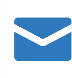 shakira_akmal@parc.gov.pk,_       shakira_akmal@yahoo.com, 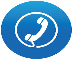 Office: 091: 051-90733833;	Cell:	0333-5554517, DOB- 9-11-1982 PakistaniGoogle Scholarhttps://scholar.google.com/citations?user=Pe2UHgMAAAAJ&hl=esResearch Gatehttps://www.researchgate.net/profile/Shakira-GhazanfarD.O.B09-11-1982Sr. No.Strain IDAccession numbersAnimal Breed/sourceIdentify Bacteria1SPARC1PRJNA734144CheeseEnterococcus Facilus2SPARC2PRJNA734146Buffalo/gutPediococcus pentosaceus3SPARC3PRJNA734151Goat/gutBacillus Subtills4SPARC4Under processingPoultry/gutBacillus Subtills5SPARC5Under processingHuman GutLactobacillus plantrum6SPARC6Under processingSahiwal cow gutEnterococcus Facilus7SPARC7Under processingPoultry gutBacillus8SPARC8Under processingHuman gutEnterococcus Facilus9SPARC9Under processingAnimal gutWeissella bombi 10SPARC10Under processingAnimal gutWeissella bombi 11SPARC12Under processingHuman GutPediococcus pentosaceus12SPARC13Under processingHuman GutBacillus SubtillsSr. No.Project TitlePrincipal	/ Co-Principal InvestigatorAmount (Mn)Funding AgencyDurationComments1Development of Indigenous feed additive prebiotic and products	to	improve productivity of dairy Buffalo in cost effective mannersPrincipal Investigator/ Project Manger15.86Punjab Agricultural Research Board (PARB),Pakistan2018-2021completed2NGS Based identification of yeast for preparation of yeast extractPrincipal Investigator10.15Agricultural Linkage Programme (ALP),Pakistan2021-2024Ongoing3Probiotic poultry productsPrincipal Investigator10.12Agricultural Linkage Programme (ALP),Pakistan2022Short listed4NGS Based study of animal gut related microbial floraPrincipal Investigator10.12Agricultural Linkage Programme (ALP),Pakistan2022Short listed5Development of Indigenous Vaccine for the Prevention/ Control of Peste des Petits Ruminants (PPR) in RuminantsCo- Principal Investigator20.12Agricultural Linkage Programme (ALP),Pakistan2018Declined6Identification, Characterization and Preservation of Economically BeneficialPrincipal Investigator/ ProjectMangerUS$. 12000International Foundation of Science2017Declined7Bacteria from Pakistani Ecology(IFS),SwedenIsolation	Source descriptionStrains identifyActivitiesFAOApproveUseHost: AnimalBreed: Nilli Ravi buffalo Isolation source:Deep in the rectum, Feeding pattern:	Conversational feeding (Crude Protein: 15 %)Lactobacillus fermentum, Weissella cibaria Weissella confusa Weissella bombi Pediococcus acidilactici Pediococcus pentosaceus:Animal GIT conditions resistance, antibiotic and antimicrobial susceptibility (In vitro)Mice intestine colonization (In vivo) 40 days filed safety trail on broiler (invivo)YesAnimal	feed preparation,Host: AnimalBreed: Nilli Ravi buffalo Isolation source:MilkFeeding	pattern: Conversational	feeding(Crude Protein: 15 %)Lactobacillus delbrueckii Weissella confusa Lactobacillus fermentum Enterococcus lactis Weissella cibaria Lactococcus lactis subsp.Enterococcus faeciumAnimal GIT conditions resistance, antibiotic and antimicrobial susceptibility (In vitro)Mice intestine colonization (In vivo) 40 days filed safety trail on broiler (invivo)YesAnimal	feed preparation, YougutHost: HumanSource: FecalFeeding	pattern:Conversational feedingLactobacillus fermentum, Lactobacillus plantarum Lactobacillus paracasei Lactococcus lactis Lactobacillus delbrueckii Weissella cibaria Weissella confusa Weissella bombi Pediococcus acidilactici Pediococcus pentosaceusHuman GIT conditions resistance, antibiotic and antimicrobial susceptibility (In vitro)Mice intestine colonization (In vivo) 40 days filed safety trail on broiler (invivo)YesHuman	food preparation,AGB-700Genomics2 (1-1)MG-501Microbial Anatomy and Physiology4 (4-0)MG 604Food and Dairy Microbiology4 (4-0)S #ISI Impact Factor Journal*IF2022 (240 impact factor)Antibiotic Resistance Genes Prediction Via Whole Genome Sequence Analysis of Stenotrophomonas maltophilia, 6.70ES-PredHSP: Improved Prediction of Heat Shock Proteins Using Machine Learning by Enhanced Sampling Technique" Journal of Biological Regulators and Homeostatic Agents3.5Association of Cholesterol with Hepatorenal Markers and Quality of Life in Diabetic Patients Before and after Magnesium and Potassium Supplements4.50Immunostimulant, Hepato and Nephroprotective potential of Bacillus subtilis (NMCC-path-14) in comparison to Dexamethasone in alleviating CFA induced arthritis"4.6Acrylamide toxicity in aquatic animals and its mitigation approaches: an updated overview, Environmental Science and Pollution Research5.12Standardized Polyalthia longifolia leaf extract induces the apoptotic HeLa cells death via microRNA regulation: identification, validation, and therapeutic potential5.99A mini-review on plant-derived phenolic compounds with particular emphasis on their possible applications and beneficial uses in aquaculture2.78Applications of Antimicrobial Peptides (AMPs) As An alternative to Antibiotic use in Aquaculture: A mini-review2.73Dominance of bacillus sp. alter microbiological and nutritional quality and improve aerobic stability of the corn silage, 1.8Therapeutic uses and applications of bovine lactoferrin in aquatic animal medicine: an overview2.2Draft genome sequence of Lactiplantibacillus plantarum subsp. plantarum strain HF43, a human gut-associated potential probiotic0.34EXPLOITATION OF SELECTED PLANT EXTRACTS AS BIO-CONTROL AGAINST FUNGAL CONTAMINANTS IN ANIMAL FEED, 20233.82Immune-Adjuvant Effect of Vitamin A and Probiotics Supplementation on Humoral Response to Cell Culture Rabies Vaccine in Rabbits" 3 Biotech2.901Probiotics, their action modality and the use of multi-omics in metamorphosis of commensal microbiota into target-based probiotics, 20236.792Khan, K.A.; Zizzadoro, C.; Di Cerbo, A.; Pugliese, N.; Khan, G.M.; Ghazanfar, S.; Almusalami, E.M.; Muzammal, M.; Alsalman, K.J.; Farid, A. Preparation and In Vitro Evaluation of Controlled-Release Matrices of Losartan Potassium Using Ethocel Grade 10 and Carbopol 934P NF as Rate-Controlling Polymers. Polymers 2022, 14, 2993. https://doi.org/10.3390/polym141529934.9673Probiotics, their action modality and the use of multi-omics in metamorphosis of commensal microbiota into target-based probiotics", DOI: 10.3389/fnut.2022.959941. Frontiers Health Production 5.1234Khan, F.F., Sohail, A., Ghazanfar, S. et al. Recent Innovations in Non-dairy Prebiotics and Probiotics: Physiological Potential, Applications, and Characterization. Probiotics & Antimicro. Prot. (2022). https://doi.org/10.1007/s12602-022-09983-95.3325Aziz, T.; Farid, A.; Haq, F.; Kiran, M.; Ullah, A.; Zhang, K.; Li, C.; Ghazanfar, S.; Sun, H.; Ullah, R.; Ali, A.; Muzammal, M.; Shah, M.; Akhtar, N.; Selim, S.; Hagagy, N.; Samy, M.; Al Jaouni, S.K. A Review on the Modification of Cellulose and Its Applications. Polymers 2022, 14, 3206. https://doi.org/10.3390/polym141532064.9766Naiel, Mohammed AE, Samar S. Negm, Shakira Ghazanfar, Mustafa Shukry, and Sameh A. Abdelnour. "The risk assessment of high‐fat diet in farmed fish and its mitigation approaches: A review." Journal of Animal Physiology and Animal Nutrition (2022).2.7817Muccee, F.; Ghazanfar, S.; Ajmal, W.; Al-Zahrani, M. In-Silico Characterization of Estrogen Reactivating β-Glucuronidase Enzyme in GIT Associated Microbiota of Normal Human and Breast Cancer Patients. Genes 2022, 13, 1545. https://doi.org/10.3390/genes130915454.1418Farid, A., Muzammal, M., Ghazanfar, S. et al. Green cleaning activity of Bacillus salmalaya 139Sl: a novel strain for removing common household stains. Biomass Conv. Bioref. (2022). https://doi.org/10.1007/s13399-022-03147-z4.9879Rehman MU, Ghazanfar S, Ul Haq R, Ullah S, Khan S, Wu J, Ahmad W and Tipu MK (2022) Probiotics (Bacillus clausii and Lactobacillus fermentum NMCC-14) Ameliorate Stress Behavior in Mice by Increasing Monoamine Levels and mRNA Expression of Dopamine Receptors (D1 and D2) and Synaptophysin. Front. Pharmacol. 13:915595. doi: 10.3389/fphar.2022.9155955.98810Akmal, U.; Ghori, I.; Elasbali, A.M.; Alharbi, B.; Farid, A.; Alamri, A.S.; Muzammal, M.; Asdaq, S.M.B.; Naiel, M.A.E.; Ghazanfar, S. Probiotic and Antioxidant Potential of the Lactobacillus Spp. Isolated from Artisanal Fermented Pickles. Fermentation 2022, 8, 328. https://doi.org/10.3390/fermentation80703285.12311Muccee, F.; Bijou, O.; Harakeh, S.; Adawiyah, R.; Sayyed, R.Z.; Haghshenas, L.; Alshehri, D.; Ansari, M.J.; Ghazanfar, S. In-Silico Investigation of Effects of Single-Nucleotide Polymorphisms in PCOS-Associated CYP11A1 Gene on Mutated Proteins. Genes 2022, 13, 1231. https://doi.org/10.3390/genes130712314.14112Abid, R.; Ghazanfar, S.; Farid, A.; Sulaman, S.M.; Idrees, M.; Amen, R.A.; Muzammal, M.; Shahzad, M.K.; Mohamed, M.O.; Khaled, A.A.; Safir, W.; Ghori, I.; Elasbali, A.M.; Alharbi, B. Pharmacological Properties of 4′, 5, 7-Trihydroxyflavone (Apigenin) and Its Impact on Cell Signaling Pathways. Molecules 2022, 27, 4304. https://doi.org/10.3390/molecules27134304.92713Ullah, S.; Nawaz, A.; Farid, A.; Latif, M.S.; Fareed, M.; Ghazanfar, S.; Galanakis, C.M.; Alamri, A.S.; Alhomrani, M.; Asdaq, S.M.B. Folate-Modified Chitosan 5-Flourouraci Nanoparticles-Embedded Calcium Alginate Beads for Colon Targeted Delivery. Pharmaceutics 2022, 14, 1366. https://doi.org/10.3390/pharmaceutics140713666.52514Awan, A.M.; Farid, A.; Shah, S.U.; Khan, D.; Ur Rehman, F.; Dar, M.J.; Iftikhar, T.; Ghazanfar, S.; Galanakis, C.M.; Alamri, A.S.; Asdaq, S.M.B.; Shah, K.U. Nanocrytals-Mediated Oral Drug Delivery: Enhanced Bioavailability of Amiodarone. Pharmaceutics 2022, 14, 1300. https://doi.org/10.3390/pharmaceutics140613006.52523Nawaz, A.; Farid, A.; Safdar, M.; Latif, M.S.; Ghazanfar, S.; Akhtar, N.; Al Jaouni, S.K.; Selim, S.; Khan, M.W. Formulation Development and Ex-Vivo Permeability of Curcumin Hydrogels under the Influence of Natural Chemical Enhancers. Gels 2022, 8, 384. https://doi.org/10.3390/gels80603844.43221Biosurfactant Screening and Antibiotic Analysis of Bacillus salmalaya International Journal of Current Research and Review1.8417Chitinase Activity by Chitin Degrading Strain (Bacillus Salmalaya) in Shrimp Waste, salmalaya International Journal of Current Research and Review1.8418Analysis and Characterization of Chitinase in Bacillus salmalaya Strain 139SI, salmalaya International Journal of Current Research and Review1.8419Protein Isolation and Separation Techniques of Pasteurella multocidavia One-and Two-Dimen- Sional Gel Electrophoresis1.8420Proportions of protein and concentrate in diets for buffaloes and cows affect neutral detergent fibre degradability, South African Journal Of Animal Science1.1621Israr, M.; Pugliese, N.; Farid, A.; Ghazanfar, S.; Di Cerbo, A.; Muzammal, M.; Alamri, A.S.; Basheeruddin Asdaq, S.M.; Ahmad, A.; Khan, K.A. Preparation and Characterization of Controlled-Release Floating Bilayer Tablets of Esomeprazole and Clarithromycin. Molecules 2022, 27, 3242. https://doi.org/10.3390/molecules271032424.92722Abid, S.; Farid, A.; Abid, R.; Rehman, M.U.; Alsanie, W.F.; Alhomrani, M.; Alamri, A.S.; Asdaq, S.M.B.; Hefft, D.I.; Saqib, S.; Muzammal, M.; Morshedy, S.A.; Alruways, M.W.; Ghazanfar, S. Identification, Biochemical Characterization, and Safety Attributes of Locally Isolated Lactobacillus fermentum from Bubalus bubalis (buffalo) Milk as a Probiotic. Microorganisms 2022, 10, 954. https://doi.org/10.3390/microorganisms100509544.92623Risk Factors for TERT Promoter Mutations with Papillary Thyroid Carcinoma Patients: A Meta-Analysis and Systematic Review2.3624Anti-bacterial activity of essential oils against multidrug resistant foodborne pathogens isolated from raw milk1.3625Abid, R.; Waseem, H.; Ali, J.; Ghazanfar, S.; Muhammad Ali, G.; Elasbali, A.M.; Alharethi, S.H. Probiotic Yeast Saccharomyces: Back to Nature to Improve Human Health. J. Fungi 2022, 8, 444. https://doi.org/10.3390/jof80504445.72426Saadullah, M.; Asif, M.; Farid, A.; Naseem, F.; Rashid, S.A.; Ghazanfar, S.; Muzammal, M.; Ahmad, S.; Bin Jardan, Y.A.; Alshaya, H.; Saleem, M.H.; Ali, S.; Adetunji, C.O.; Arif, S. A Novel Distachionate from Breynia distachia Treats Inflammations by Modulating COX-2 and Inflammatory Cytokines in Rat Liver Tissue. Molecules 2022, 27, 2596. https://doi.org/10.3390/molecules270825964.92727Muzammal, Muhammad, Alessandro Di Cerbo, Eman M. Almusalami, Arshad Farid, Muzammil Ahmad Khan, Shakira Ghazanfar, Mohammed Al Mohaini et al. "In Silico Analysis of the L-2-Hydroxyglutarate Dehydrogenase Gene Mutations and Their Biological Impact on Disease Etiology." Genes 13, no. 4 (2022): 6983.5828Al Mohaini, Mohammed, Arshad Farid, Abdulkhaliq J. Alsalman, Maitham A. Al Hawaj, Yousef N. Alhashem, Shakira Ghazanfar, Muhammad Muzammal, Muhammad Hashim Khan, Arezoo Dadrasnia, and Salmah Ismail. "Screening of Anticancer and Immunomodulatory Properties of Recombinant pQE-HAS113 Clone Derived from Streptococcus Equi." Pakistan Journal of Medical & Health Sciences 16, no. 02 (2022): 1100-1100. 0.0729Hameed, Abdul, Carla Condò, Isfahan Tauseef, Maryam Idrees, Shakira Ghazanfar, Arshad Farid, Muhammad Muzammal et al. "Isolation and Characterization of a Cholesterol-Lowering Bacteria from Bubalus bubalis Raw Milk." Fermentation 8, no. 4 (2022): 163. 4.030Dauda, Wadzani Palnam, Daji Morumda, Peter Abraham, Charles Oluwaseun Adetunji, Shakira Ghazanfar, Elkanah Glen, Shittu Emmanuel Abraham et al. "Genome-Wide Analysis of Cytochrome P450s of Alternaria Species: Evolutionary Origin, Family Expansion and Putative Functions." Journal of Fungi 8, no. 4 (2022): 324.4.6231Dauda, Wadzani Palnam, Peter Abraham, Elkanah Glen, Charles Oluwaseun Adetunji, Shakira Ghazanfar, Shafaqat Ali, Majid Al-Zahrani et al. "Robust Profiling of Cytochrome P450s (P450ome) in Notable Aspergillus spp." Life 12, no. 3 (2022): 451.2.9932Usman, Muhammad, Mohammad K. Okla, Hafiz Muhammad Asif, Gehad AbdElgayed, Fatima Muccee, Shakira Ghazanfar, Mukhtiar Ahmad et al. "A pan-cancer analysis of GINS complex subunit 4 to identify its potential role as a biomarker in multiple human cancers." American Journal of Cancer Research 12, no. 3 (2022): 986. Impact factor 6.16.133Khalil, T., M. K. Okla, W. H. Al-Qahtani, F. Ali, M. Zahra, Q. Shakeela, S. Ahmed et al. "Tracing probiotic producing bacterial species from gut of buffalo (Bubalus bubalis), South-East-Asia." Brazilian Journal of Biology 84 (2022). 11.3634Al Mohaini, Mohammed, Arshad Farid, Muhammad Muzammal, Shakira Ghazanfar, Arezoo Dadrasnia, Abdulkhaliq J. Alsalman, Maitham A. Al Hawaj, Yousef N. Alhashem, and Salmah Ismail. "Enhancing Lipase Production of Bacillus salmalaya Strain 139SI Using Different Carbon Sources and Surfactants." Applied Microbiology 2, no. 1 (2022): 237-247.35Khan, A.S., Shah, K.U., Mohaini, M.A., Alsalman, A.J., Hawaj, M.A.A., Alhashem, Y.N., Ghazanfar, S., Khan, K.A., Niazi, Z.R. and Farid, A., 2022. Tacrolimus-Loaded Solid Lipid Nanoparticle Gel: Formulation Development and In Vitro Assessment for Topical Applications. Gels, 8(2), p.129. 4.736Naveed, Muhammad, Kashif Syed Haleem, Shakira Ghazanfar, Isfahan Tauseef, Naseem Bano, Charles Oluwaseun Adetunji, Muhammad Hamzah Saleem, Huda Alshaya, and Bilal Ahamad Paray. "Quantitative Estimation of Aflatoxin Level in Poultry Feed in Selected Poultry Farms." BioMed Research International 2022 (2022).2.5837Di Cerbo, Alessandro, Andrea Mescola, Giuseppe Rosace, Valentina Trovato, Roberto Canton, Ramona Iseppi, Roberta Stocchi et al. "A Time-Course Study on a Food Contact Material (FCM)-Certified Coating Based on Titanium Oxide Deposited onto Aluminum." Biology 11, no. 1 (2022)5.0138Kanwal, Hafsa, Alessandro Di Cerbo, Freeha Zulfiqar, Carla Sabia, Amara Nawaz, Fariha Masood Siddiqui, Muhammad Aqeel, and Shakira Ghazanfar. "Probiotic Characterization and Population Diversity Analysis of Gut-Associated Pediococcus acidilactici for Its Potential Use in the Dairy Industry." Applied Sciences 11, no. 20 (2021): 9586. 2.672.6739Khan, Allah Nawaz, Humaira Yasmin, Shakira Ghazanfar, Muhammad Nadeem Hassan, Rumana Keyani, Imran Khan, Madeha Gohar, Asim Shahzad, Maha J. Hashim, and Ajaz Ahmad. "Antagonistic, Anti-oxidant, Anti-inflammatory and Anti-diabetic Probiotic Potential of Lactobacillus agilis Isolated From the Rhizosphere of the Medicinal Plants." Saudi journal of biological sciences 28, no. 11 (2021): 6069-6076. 4.214.2140Khan, S., A. Din, G. M. Ali, S. I. Khan, I. Arif, M. N. Riaz, and S. Ghazanfar. "Screening of lactic acid bacteria for their use as buffalo probiotic." JAPS: Journal of Animal & Plant Sciences 30, no. 6 (2020).0.4 0.4941Habib, K., Ahmad, T., Ali, G.M., Arif, I., Imran, M., Parveen, S., Riaz, A., Maqbool, A. and Ghazanfar, S., Molecular Identification of Lactic acid bacteria Isolated from Lactating Cattle Lower Gut as a Potential Probiotic Species. Indian Journal of Animal Research, 54(1-8). 0.480.4842Sakandar, Hafiz Arbab, Stan Kubow, Behnam Azadi, Rani Faryal, Barkat Ali, Shakira Ghazanfar, Umar Masood Quraishi, and Muhammad Imran. "Wheat fermentation with Enterococcus mundtii QAUSD01 and Wickerhamomyces anomalus QAUWA03 consortia induces concurrent gliadin and phytic acid degradation and inhibits gliadin toxicity in Caco-2 monolayers." Frontiers in microbiology 9 (2019): 3312. 4.094.0943Shakira Ghazanfar, screening a Six Critical Genes-Based Novel System of Diagnostic and Prognostic Biomarkers in Prostate Adenocarcinoma Patients of Different Clinical Variables, Computational and Mathematical Methods in Medicine, (Accepted)2.5044Shakira Ghazanfar, Risk and Prognostic Factors for TERT Promoter Mutations and Papillary Thyroid Carcinoma. American Journal of Translational Research, (Accepted) 4.0145Shakira Ghazanfar, Probiotic Yeast Saccharomyces: Back to Nature to Improve Human Health5.8046Shakira Ghazanfar Muhammad Iqbal Anjum, Atiya Azim and Iftikhar Ahmed. 2015. Effect of dietary supplementation of probiotic yeast (Saccharomyces cerevisiae) culture on growth performance, blood parameters, nutrient digestibility and fecal flora of dairy heifers” ‘The Journal of Animal and Plant Science 25(1): 53-59.0.4947M. Naeem, I. Ahmed, S. Ahmed, Z. Ahmed, M. N. Riaz, and Shakira Ghazanfar. 2018. Screening of cattle gut associated Bacillus strains for their potential use as animal probiotic. Indian Journal of Animal Research DOI: 10.18805/ijar. B-948 (Online published 16-82018).0.4448Khan, K.A.; Zizzadoro, C.; Di Cerbo, A.; Pugliese, N.; Khan, G.M.; Ghazanfar, S.; Almusalami, E.M.; Muzammal, M.; Alsalman, K.J.; Farid, A. Preparation and In Vitro Evaluation of Controlled-Release Matrices of Losartan Potassium Using Ethocel Grade 10 and Carbopol 934P NF as Rate-Controlling Polymers. Polymers 2022, 14, 2993. https://doi.org/10.3390/polym141529934.96746Probiotics, their action modality and the use of multi-omics in metamorphosis of commensal microbiota into target-based probiotics", DOI: 10.3389/fnut.2022.959941. Frontiers Health Production 5.12347Khan, F.F., Sohail, A., Ghazanfar, S. et al. Recent Innovations in Non-dairy Prebiotics and Probiotics: Physiological Potential, Applications, and Characterization. Probiotics & Antimicro. Prot. (2022). https://doi.org/10.1007/s12602-022-09983-95.33248Aziz, T.; Farid, A.; Haq, F.; Kiran, M.; Ullah, A.; Zhang, K.; Li, C.; Ghazanfar, S.; Sun, H.; Ullah, R.; Ali, A.; Muzammal, M.; Shah, M.; Akhtar, N.; Selim, S.; Hagagy, N.; Samy, M.; Al Jaouni, S.K. A Review on the Modification of Cellulose and Its Applications. Polymers 2022, 14, 3206. https://doi.org/10.3390/polym141532064.976Total IM240Sr. NoName of StudentName of UniversityResearch ThemeYear1M. Irfan KhanAnimal Nutrition Deptt. Arid university, PakistanDevelopment and evaluation of indigenous probiotic in promoting broiler performance2016-20212Fassila Fayyaz KhanDeptt. of Food science Arid university, PakistanFunctional Food.2015-20223Mujeeb KhanDept of Pharmacy QAU, IslamabadGUT BRAIN and probiotic2016-20224Ahmad Nawaz KhanDeptt of Biotechnology, Bano UniAnimal feed2016-20225M. Osama ButtDept of Pharmacy QAU, IslamabadUlcer and probioticOn-going6MariaDeptt. of Biotechnology, Arid university, PakistanNGSOn-going7Allah NawazComsat University, IslamabadNeocorticalOn-going8Rashid khanRipha University, IslamabadProbiotic preparationOn-going9SaqahDeptt. of Food science Arid university, PakistanFunctional Food.On-going10Haripur UniFunctional Food.On-goingSr. NoName of Student/rollNumberName of UniversityResearch ThemeYear1Aroosa Rustam ms160200008Virtual University, Lahore, PakistanIsolation	and	identification	ofStaphylococcus aureusOn-going2Sana KhezarVirtual University, Lahore, PakistanHuman MetagenomicsOn-goingSr. NoName of StudentName of UniversityResearch ThemeYear1AmerAbasyn University, IslamabadPoultry Gut and NGSOn-going2SadiaAbasyn University, IslamabadPoultry Gut and NGSOn-going3RomaAbasyn University, IslamabadPoultry Gut and NGSOn-going4MehvishAbasyn University, IslamabadPoultry Gut and NGSOn-goingSr. NoName of Student/roll NumberName of UniversityResearch ThemeYear1Asma BibiHazara, University, MansahraMicrobial diversity of Fish gut2017-182M. NaeemHazara, University, MansahraBacillus for poultry feed.2017-183Rahee mullahHazara, University, MansahraHuman gut microbiota study2017-184Kanwal HabibVirtual University, LahoreAnimal gut microbiota and milk yield2017-185Sarmir khanHazara, University, MansahraBuffalo gut Microbial study2017-186Hammed KhanHazara, University, MansahraMilk probiotic2017-187Tariq KhanHazara, University, MansahraRumen microbiology of buffalo2017-188Iram khanArid university, RawalpindiPoultry gut2019-209M. ShahidHazara, University, MansahraRumen Metagenomics2019-2010Naveed KhanHazara, University, MansahraWhole genome Sequence, NGS2019-2011Yasir khanHazara, University, MansahraNano-tech2019-2012Noshad KhanHazara, University, MansahraBacteriocin2019-2013M. AhmedHazara, University, MansahraNext Generation Probiotics (NGP)2019-2014M. JabbarIslamic university, BahawalpurMetagenomics2019-2015MehvishWomen University of Azad Kashmir BaghLypase2019-2016Iqrah MunzoorWomen University of Azad Kashmir BaghAMR (50 strains)2019-2017Lubna MumtazWomen University of Azad Kashmir Bagh(Mice)2019-2018Shagolta MuzarWomen University of AzadKashmir BaghAmylase2019-2019Maria RafiqWomen University of Azad Kashmir BaghNano2019-2020Ulfat AkhatarWomen University of Azad Kashmir BaghL.D (Dairy)On-going21Munaza SaeedWomen University of Azad Kashmir BaghL.agiluOn-going22Dur sherAbasyn University, IslamabadAntimicrobial resistanceOn-going23NusratAbasyn University, IslamabadMetagenomics (NGS)On-going24FarazanaAbasyn University, IslamabadLactococcus LacticOn-going25BushrahAbasyn University, IslamabadAntimicrobial resistance S. AerusOn-going26Kamran KhanAbasyn University, IslamabadESP, LABOn-going27RemeshaSialkot, Universiy,PakistanYeastOn-going28MahvishAbasyn University, IslamabadFat and probioticOn-going29MariaAbasyn University, IslamabadGlyein and probioticOn-going30Amer khanAbasyn University, IslamabadLABOn-going31AminAbasyn University, IslamabadProbioticOn-going32Gull bibiKashmir universityOn-going33NaveedBag universityPRGROn-going34ZahidArid universityFish probioticsOn-going35Yasir Abasyn University, IslamabadHuman Gut MetagenomicsOn-goingSr. NoName of Student/roll NumberName of UniversityResearch ThemeYear1Sana Abid MS160400102Virtual University, Lahore, PakistanScreening of Lactobacillus fermentum from Buffalo milk for their potential20202Muhammad OsmaAbasyn University, IslamabadBuffalo gut microbiota2021Sr. NoName of Student/roll NumberName of UniversityResearch ThemeYear1UrvaFatima Jinnah University, IslamabadLAB from pickle2018-192UmamaFatima Jinnah University, IslamabadFruits.2018-193SitarahFatima Jinnah University, IslamabadDairy products2018-19Sr. NoName ofStudent/roll NumberName of UniversityResearch ThemeYear1ArejAbasyn University, IslamabadIsolation and biochemical Identification ofLactococcus2018-192ChanadaniAbasyn University, IslamabadIsolation and biochemical Identification ofLactococcus2018-193Hefsa KanwalAbasyn University, IslamabadPopulation Diversity Analysis Using 16 s Ribosomal RNA of Probiotic Bacterial strains2019-204Amara NawazAbasyn University, IslamabadPopulation Diversity Analysis Using 16 s Ribosomal RNA of Probiotic Bacterial strains2019-205Freeha ZulfiqarAbasyn University, IslamabadPopulation Diversity Analysis Using 16 s Ribosomal RNA of Probiotic Bacterial strains2019-206MariaAbasyn University, Islamabad7AmaraAbasyn University, IslamabadSr. NoName of Student/rollNumberName of UniversityResearch ThemeYear1MariaAbasyn University, IslamabadProbiotic Bacterial strains2021-221WafaAbasyn University, IslamabadIsolation and biochemical Identification ofLactococcus2019-202semmaAbasyn University, IslamabadIsolation and biochemical Identification ofLactococcus2019-203Sr. No.Strain IDAccession numbersAnimal BreedSource1.B1SRR9891485Early lactating buffaloAnimal Fecal2.B2SRR9891484Middle lactating buffaloAnimal Fecal3.B3SRR9891486Late lactating buffaloAnimal Fecal4.H4SRR1253256916s amplicon: human 4Human Fecal5.H3SRR1253257016s amplicon: human 3Human Fecal6.H2SRR1253257116s amplicon: human 2Human Fecal7.H1SRR1253257216s amplicon: human 1Human FecalSr. No.Strain IDAccession numbersAnimal Breed/sourceIdentify Bacteria1SPARC1PRJNA734144CheeseEnterococcus Facilus2SPARC2PRJNA734146Buffalo/gutPediococcus pentosaceus3SPARC3PRJNA734151Goat/gutBacillus Subtills4SPARC4Under processingPoultry/gutBacillus Subtills5SPARC5Under processingHuman GutLactobacillus plantrum6SPARC6Under processingSahiwal cow gutEnterococcus Facilus7SPARC7Under processingPoultry gutBacillus8SPARC8Under processingHuman gutEnterococcus Facilus